ҠАРАР                                                                                                             РЕШЕНИЕ18 1инуар  2019й.                                        № 173                                    18 января 2019г. Об уточнении бюджета  сельского поселения Воздвиженскийсельсовет муниципального района Альшеевский районРеспублика Башкортостан за 2019 год Совет сельского поселения Воздвиженский сельсовет муниципального района Альшеевский район Республика Башкортостан  р е ш и л:           1. Внести уточнения в расходную часть бюджета сельского поселения Воздвиженский сельсовет  за 2019 год в связи с выделением дополнительных средств за счет остатка на 01 января 2019 года согласно приложения 1.             2.Настоящее решение обнародовать в установленном порядке. Глава сельского поселения                                                     Ф.Н.МазитовПриложение № 1                                                     к решению Совета сельского поселенияВоздвиженский  сельсовет муниципального района Альшеевский район Республики Башкортостанот   18 января  2019 года № 173Распределение средств за счет остатка на 01 января 2019 годав руб.БАШҠОРТОСТАН РЕСПУБЛИКАҺЫӘЛШӘЙ РАЙОНЫМУНИЦИПАЛЬ РАЙОНЫНЫҢВОЗДВИЖЕНКА АУЫЛ СОВЕТЫАУЫЛ БИЛӘМӘҺЕ СОВЕТЫ (БАШҠОРТОСТАН  РЕСПУБЛИКАҺЫ  ӘЛШӘЙ  РАЙОНЫ  ВОЗДВИЖЕНКА  АУЫЛ  СОВЕТЫ)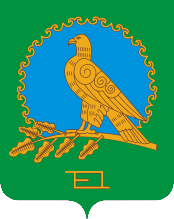 СОВЕТ СЕЛЬСКОГО ПОСЕЛЕНИЯВОЗДВИЖЕНСКИЙ СЕЛЬСОВЕТМУНИЦИПАЛЬНОГО РАЙОНААЛЬШЕЕВСКИЙ РАЙОНРЕСПУБЛИКИБАШКОРТОСТАН(ВОЗДВИЖЕНСКИЙ  СЕЛЬСОВЕТ АЛЬШЕЕВСКОГО  РАЙОНА  РЕСПУБЛИКИ  БАШКОРТОСТАН)Наименование/ КБКВсегоВ том числеВ том числеПримечаниеНаименование/ КБКВсегоБлагоустройствоМежбюджетные трансферты из бюджетов поселений  бюджету муниципального района в соответствии с заключенными соглашениямиПримечание1001/791/99/0/00/74000/540/251.1/РЗ.288.06.1//17803//013-11121047 000,0047 000,00Доплата к государственной пенсии  за выслугу лет на муниципальной службе0503/791/21/1/03/06050/244/312/ФЗ.131.03.11//16513//013-11121052 480,0052 480,00Приобретение автоприцепа для работ по благоустройству    И Т О Г О99 480,0052 480,0047 000,00